Подведены итоги городского конкурса рисунков «Морские млекопитающие», который проводился в рамках Всемирной экологической акции «День защиты морских млекопитающих».По условиям Положения, к рисунку необходимо было приложить небольшое сочинение-эссе об изображенном животном. На конкурс поступило 37 работ от 1-4 классов и 5 работ от 5-7 классов.При подведении итогов жюри учитывало глубину раскрытия экологические позиции автора, самостоятельность и реализм в работе, ее художественный уровень.ФИО автораНазвание работыЭссеРезультат5-7 классы5-7 классы5-7 классы5-7 классы5-7 классыСтепанова ЮлияСОШ № 35Рук. Голубецкая М.Ю.Дельфин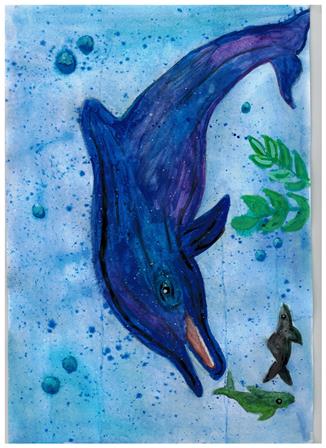 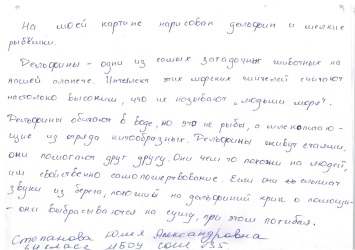 I место Морозова Мария СОШ № 35Никифорова Н.М.Синий кит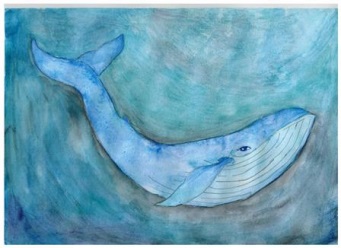 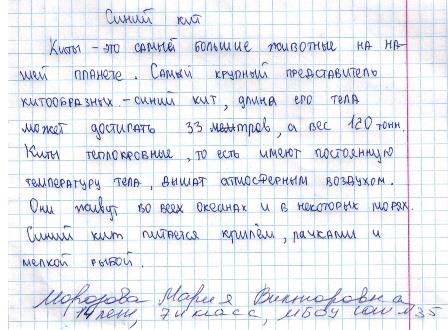 II место Филиппова Катерина СОШ № 35Рук. Голубецкая М.Ю.Касатка и ее малыш»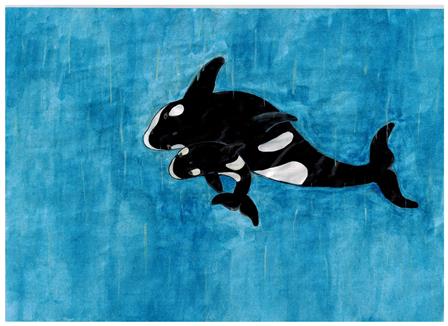 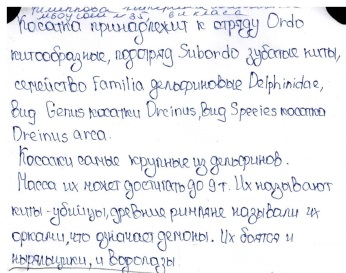 II место Сурнаева Юлия СОШ № 43Рук. Петрова О.А.Дельфины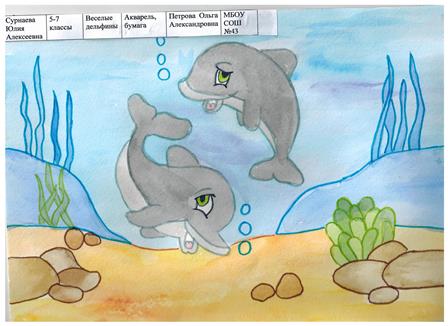 Сертификат участника 1-2 классы1-2 классы1-2 классы1-2 классы1-2 классыНиколаев АлександрДДЮТ д/о «Биохудожник»Рук. Максимова О.В.Синий кит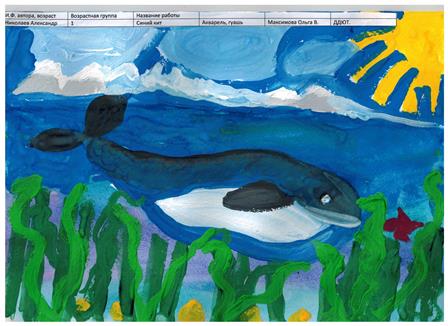 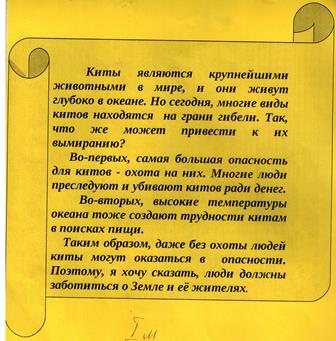 I место, номинация «Защитник-эколог морских млекопитающих»Данилова ДарьяДДЮТд/о «Биохудожник»Рук. Максимова О.В.Амазонские дельфины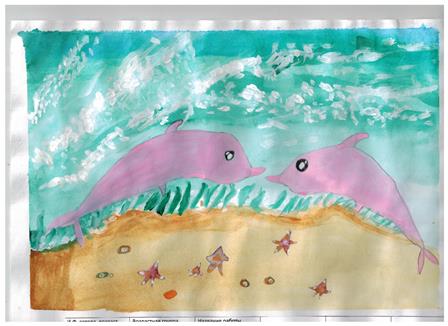 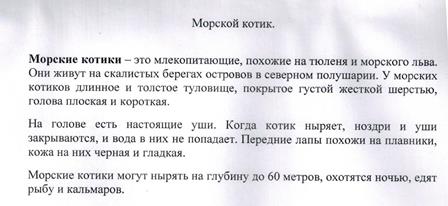 III место номинация «Защитник-эколог морских млекопитающих»Вишневская Лера, ДДЮТд/о «Биохудожник»Рук. Максимова О.В.Розовый дельфин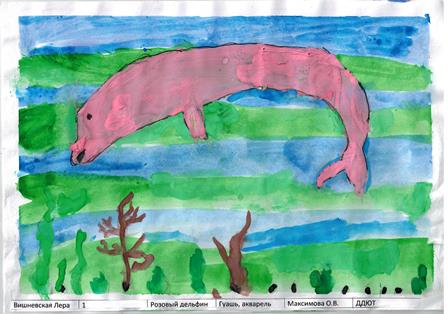 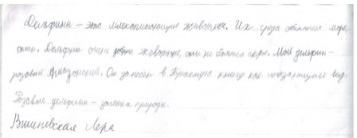 II место номинация «Защитник-эколог морских млекопитающих»Ефимова Юлия ДДЮТд/о «Биохудожник»Рук. Максимова О.В.Дельфины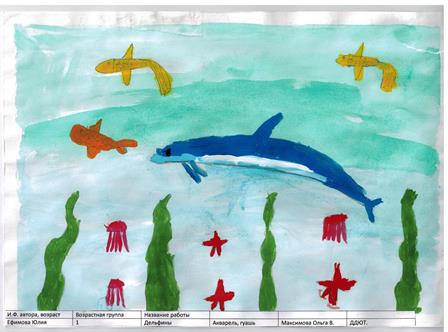 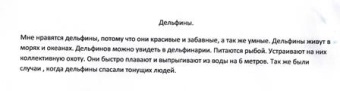 II место номинация «Защитник-эколог морских млекопитающих»Криков ЕгорДДЮТд/о «Биохудожник»Рук. Максимова О.В.Кит-Кашалот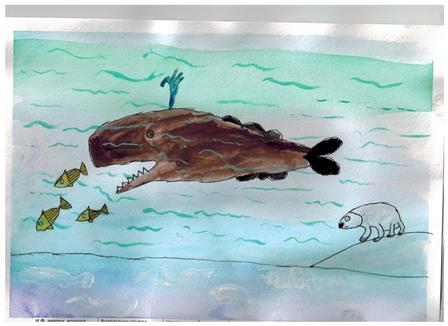 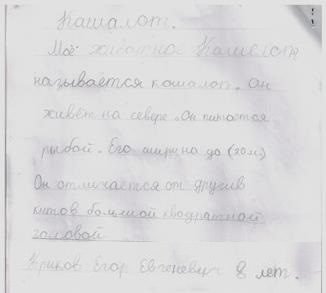 III место номинация «Защитник-эколог морских млекопитающих»Михайлов Максим ДДЮТд/о «Биохудожник»Рук. Максимова О.В.Морской леопард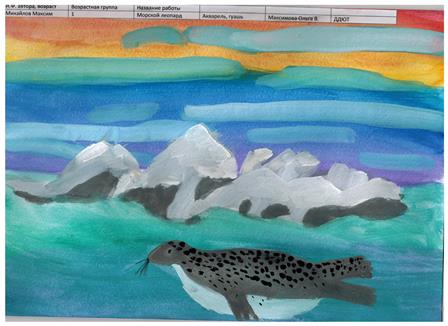 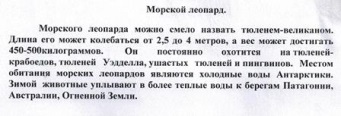 III место номинация «Защитник-эколог морских млекопитающих»Чевеляк Иван ДДЮТд/о «Биохудожник»Рук. Максимова О.В.Морж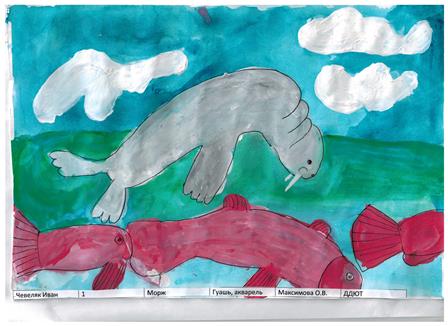 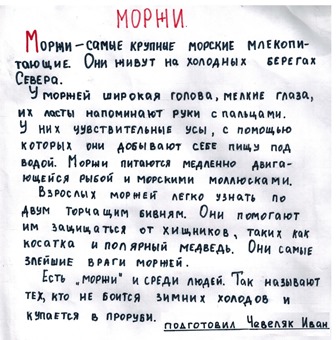 III место номинация «Защитник-эколог морских млекопитающих»Данилова ПолинаДДЮТд/о «Биохудожник»Рук. Максимова О.В.Синий кит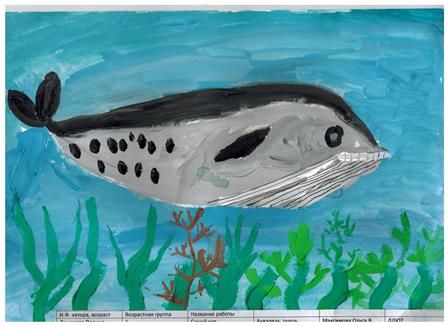 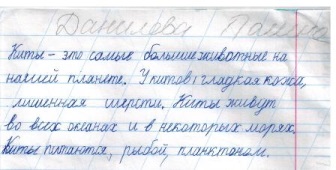 III место номинация «Защитник-эколог морских млекопитающих»Александров Никита ДДЮТд/о «Биохудожник»Рук. Максимова О.В. Морской Слон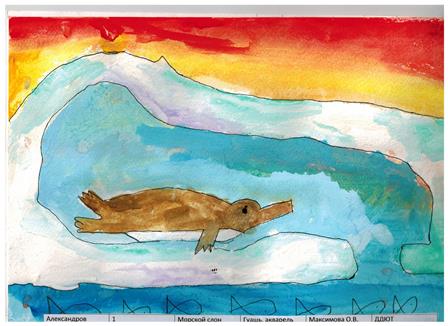 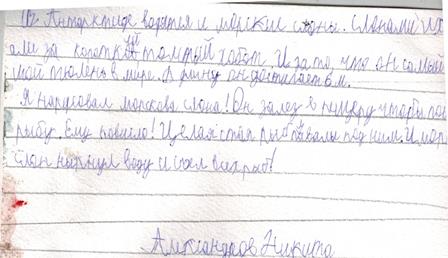 I место среди номинация «Экологическое эссе»Кузнецов ДанилДДЮТд/о «Биохудожник»Рук. Максимова О.В.Дельфин. Подводное царство.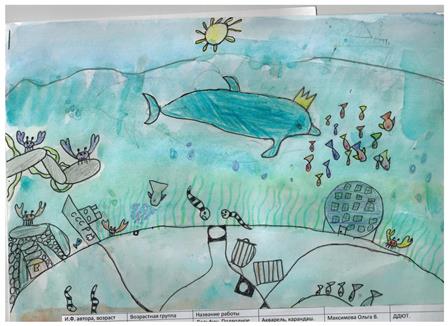 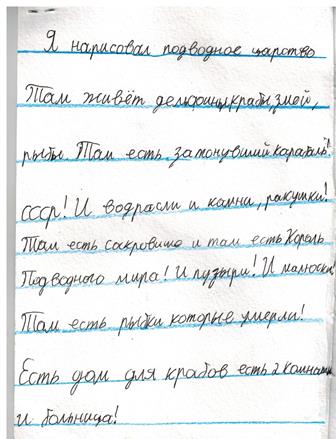 II место номинация «Экологическое эссе»3-4 классы3-4 классы3-4 классы3-4 классы3-4 классыАбдуллаева Дилара Видади-Кызы Рук. Федорова Т.Г.Морская корова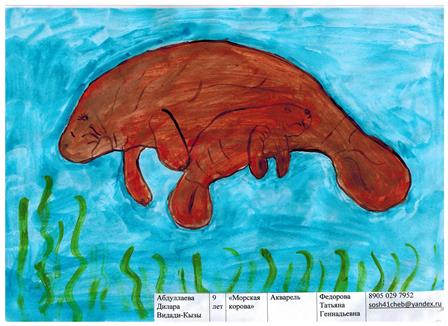 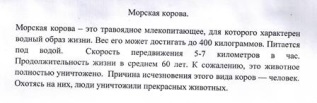 I место номинация «Защитник-эколог морских млекопитающих»Александрова Карина ДДЮТд/о «Биохудожник»Рук. Максимова О.В.Нарвал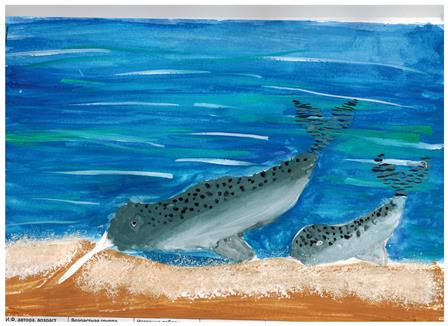 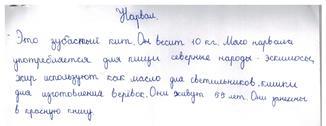 II место номинация «Защитник-эколог морских млекопитающих»Иванова АннаДДЮТ д/о «Биохудожник»Рук. Максимова О.В.Полосатый дельфин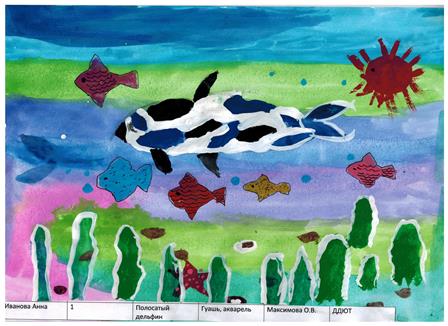 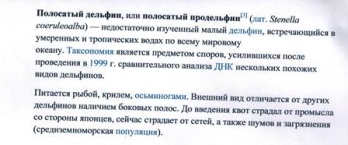 II место номинация «Защитник-эколог морских млекопитающих»Соломонова Софья Рук. Федорова Т.Г.Синий Кит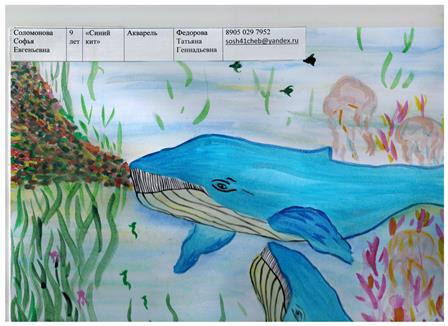 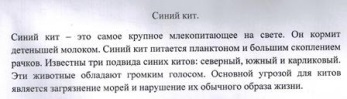 III место номинация «Защитник-эколог морских млекопитающих»Плотникова Ольга Рук. Федорова Т.Г.Дельфин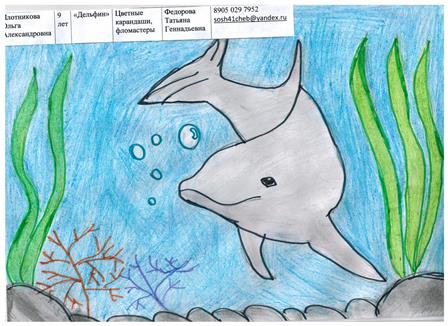 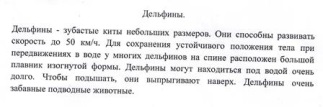 III место номинация «Защитник-эколог морских млекопитающих»Боброва ДарьяРук. Федорова Т.Г.Морские котики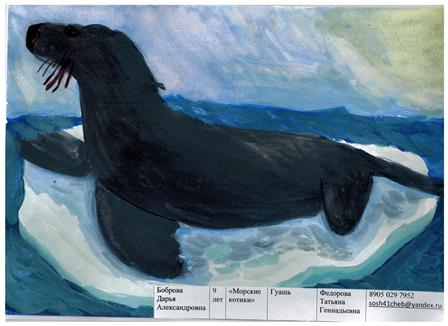 III место номинация «Защитник-эколог морских млекопитающих»Терентьева Вероника 1 класс, ДДЮТ, «Биохудожник»Рук. Максимова О.В.Дельфин-белобочка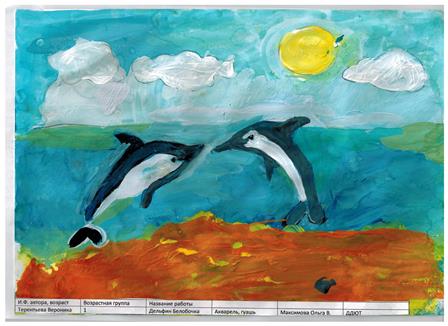 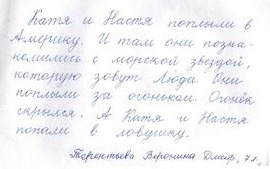 III место среди 3-4 классов в номинации «Экологическое эссе»Лысенко Алиса 1 класс, ДДЮТ, «Биохудожник»Рук. Максимова О.В.Касатка Оксан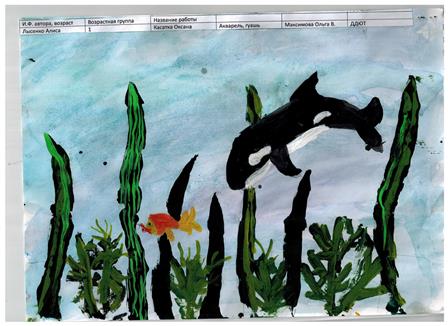 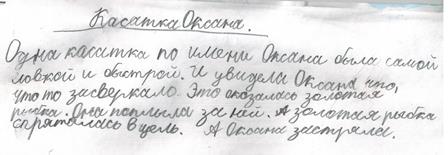 III место среди 3-4 классов в номинации «Экологическое эссе»Сертификаты  участников получают:Сертификаты  участников получают:Сертификаты  участников получают:Сертификаты  участников получают:Сертификаты  участников получают:Питеркина АринаАмазонский дельфин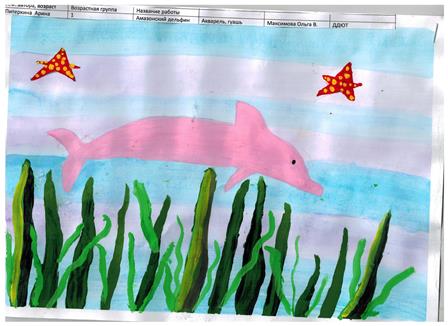 Руководитель Максимова О.В.ДДЮТ, «Биохудожник»Вика ВечРозовый дельфин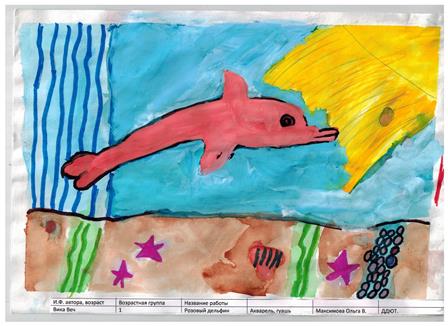 Руководитель Максимова О.В.ДДЮТ, «Биохудожник»Раскин АртемКасатка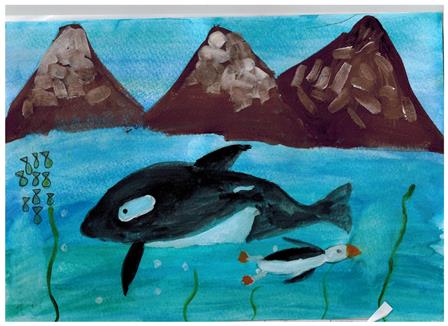 Руководитель Максимова О.В.ДДЮТ, «Биохудожник»Андреева ЕваКольчатая нерпа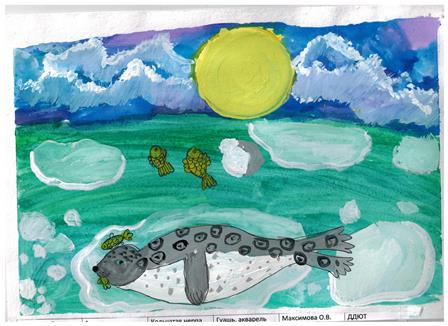 Руководитель Максимова О.В.ДДЮТ, «Биохудожник»Кузьмичева КатяТюлень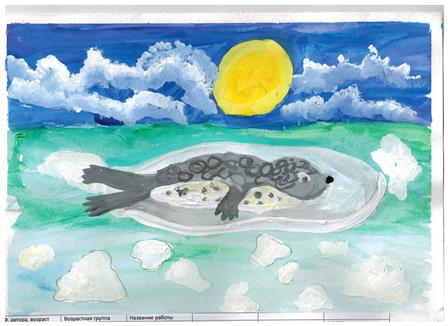 Руководитель Максимова О.В.ДДЮТ, «Биохудожник»Карасева Настя Синий дельфин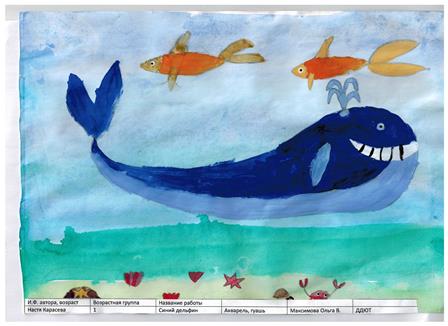 Руководитель Максимова О.В.ДДЮТ, «Биохудожник»Осипова НастяКасатка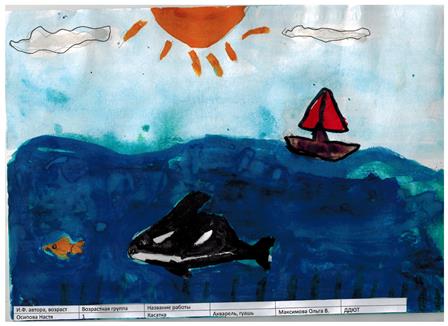 Руководитель Максимова О.В.ДДЮТ, «Биохудожник»Улеева ЕленаКашалот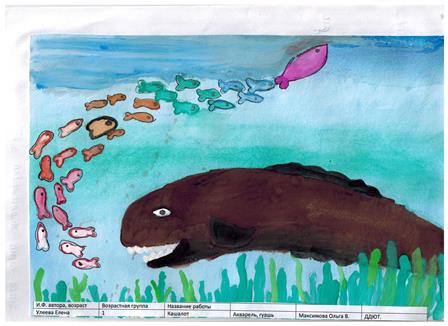 Руководитель Максимова О.В.ДДЮТ, «Биохудожник»Иванова ДашаДельфин-белобочка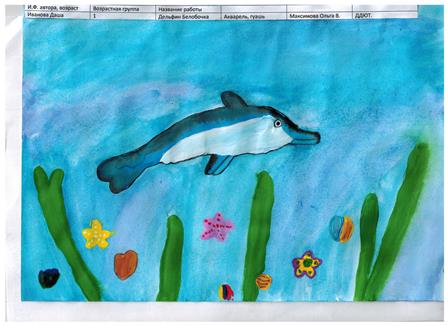 Руководитель Максимова О.В.ДДЮТ, «Биохудожник»Петрова ТаисияДельфин Шустрик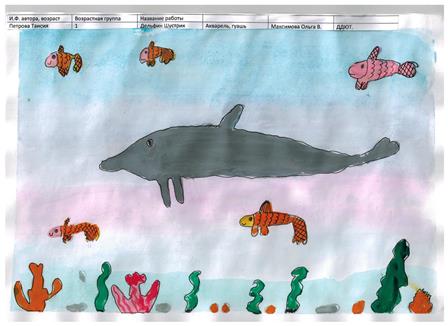 Руководитель Максимова О.В.ДДЮТ, «Биохудожник»Романова ЭмилияДельфины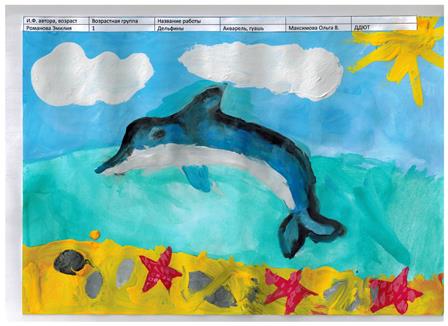 Руководитель Максимова О.В.ДДЮТ, «Биохудожник»Герасимова КаринаМорская Касатка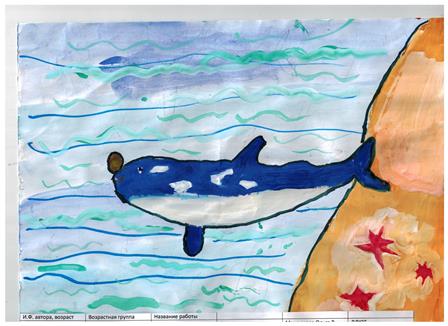 Руководитель Максимова О.В.ДДЮТ, «Биохудожник»Сидоров МаксимДельфин-белобочка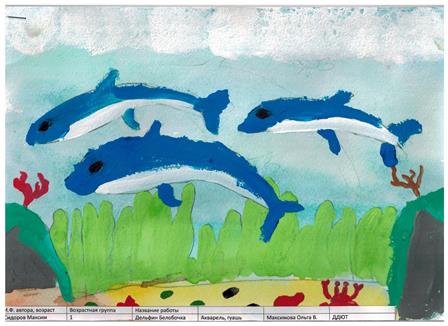 Руководитель Максимова О.В.ДДЮТ, «Биохудожник»Мазанова валерияАмазонский дельфин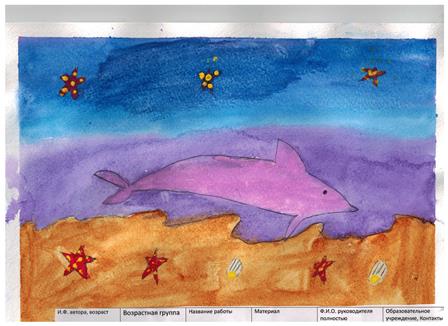 Руководитель Максимова О.В.ДДЮТ, «Биохудожник»Семенова ВикторияПодводный мир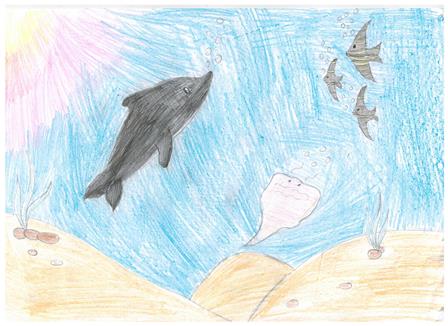 РуководительОмельченко П.Н., ДДЮТ, «Юный  исследователь природы»Чепайкина ПолинаСемья дельфинов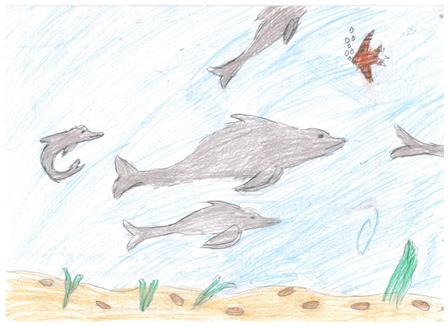 РуководительОмельченко П.Н., ДДЮТ, «Юный  исследователь природы»Афанасьева ВикторияДельфин радуется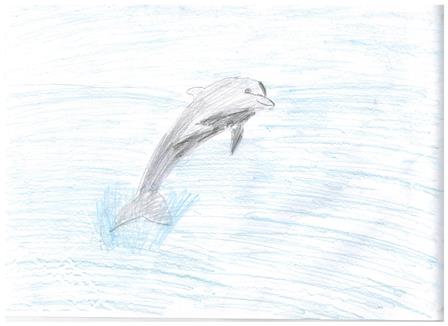 РуководительОмельченко П.Н., ДДЮТ, «Юный  исследователь природы»Андриянова КсенияМорское мгновение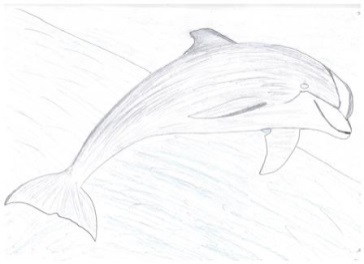 РуководительОмельченко П.Н., ДДЮТ, «Юный  исследователь природы»